King Street Primary & Pre - SchoolHigh Grange Road SpennymoorCounty DurhamDL166RA                                                                                                                                         Telephone: (01388) 8160781 Email: kingstreet@durhamlearning.net         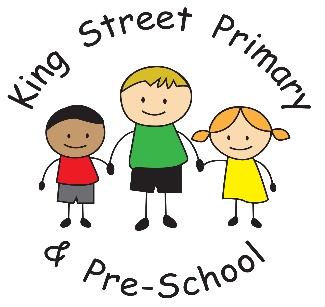                                                                                                25th November 2022Dear Parents/Carers,It definitely has been busy this week with Year 3, 4 and 5 all having days out of school and Year 1 enjoying their outdoor education sessions. Year 4 had a lovely time at Arbeia Roman Fort and Year 3 thoroughly enjoyed the Bowes Museum. The children are a pleasure to take out and are always complimented for their fantastic behaviour and attitude. Next week will be another busy week with nativity rehearsals, movie night and our pantomime. Community HubThank you for the continued donations for our community hub, this week we have received all sorts of things from large household items to clothing and winter woollies. Please do take the opportunity to come along and have a look at what we can offer. It is all free and there is no eligibility criteria. It is like an Aladdin’s cave, full of pre-loved, high quality items. Whether you need a toaster, a chair, bedding, clothes or food, we have it all. There should be no need to buy anything at the moment- we all appreciate how difficult circumstances are so please use it. To ensure everyone has access to this resource, we are opening tomorrow, Saturday 26th from 9am-11am. Please come along as we will also have warm drinks and biscuits. Please note that children must be accompanied by an adult and supervised at all times. Movie nightOn Thursday 1st December we are hosting our Christmas Movie Night. Details were sent out yesterday and you must complete the form to request a ticket. The cost is £2.50 and this includes a hot dog and drink. There is a choice of 3 movies- all big Christmas hits! Children are welcome to bring along extra money for sweets and popcorn but this doesn’t need to be much. Children who are staying for the movie will be taken by staff, after school, to their requested movie and families then collect from their normal exit at 5:30pm. The closing date for ticket requests is Sunday 27th November. On Monday 28th all requests will be processed and payment will be available on ParentPay. Payment must be made by Wednesday 30th at 12 noon. Tickets will then be issued to children so please check their bags on Wednesday night! PantoOur school hall will be transformed into a theatre on Thursday 1st when we host our pantomime Aladdin. All children will be watching this- there is no need to request a ticket. It is our treat to the children. We have used the theatre company before and it promises to be an amazing performance so I expect the children will thoroughly enjoy it. Nativity ticketsAs Christams gets closer, we continue to practice for our nativities in school. Tickets for these will be offered on Monday 28th  November. Please look out for a link that will be sent to request tickets. We do have limited places, due to the size of the school hall so be sure to fill the request form in as soon as possible. All of the information you require about requesting tickets will be in the letter sent on Monday. You will need to check your emails or Eschools App for this. Crossing patrolWe continue to have no crossing patrol in place at the moment. Please ensure, if your child walks home alone, that they have good road safety skills and can cross safely. We are aware that drivers exceed speed limits and the road can be vey dangerous at times. If your child walks home alone can you please also ensure that they are well behaved as we have had a couple of incidents where children’s behaviour has been unacceptable in the local community as they walk home. Community eventsWe will be hosting our own school fair on Thursday 8th December. We are asking for donations of chocolate on Friday 2nd December and in return children can wear non-uniform. We are also asking families if they have any items that they feel would be suitable for our ‘100 square’ stall, please send these into school too. This could include gift sets, stationary or other small gift items. All donations are gratefully received as the funds raised go back into enrichment activities for our children. Thank you. There is currently a ‘warm space’ scheme running through DCC and we would like to let you know that your local warm areas are:St Andrew’s Church Hall- Friday mornings from 9amSt Paul’s Centre – anytime during opening hoursSpennymoor library – anytime during opening hoursMessy Church- St. Andrew's Messy Church Sunday 27th November 10.30am in church (not the hall!)Breakfast, stories, crafts, songs, activities with an Advent theme, all free of chargeCome and join us as we start to prepare for Christmas!Flu immunisation  The School Age Immunisation Team will be visiting school on 2nd December to deliver the flu vaccine. They are giving you the opportunity to provide consent for the vaccine right up to the day they come to school. This is because they are seeing more cases of flu in children this year than they have done previously. If you have not yet given consent but wish to, please access our consent form at:www.hdftsais.co.ukThe code for school is: HD130946Christmas Holiday Club and Food schemeWe have been advised that SportsCool will, once again, be running a club for families eligible for Free School Meals. The information they provide is below. It is always worth checking your eligibility for Free School meals with us- especially if your financial circumstances have changed. Please speak to the school office if you would like us to check this for you. What Does a SportsCool Holiday Club Involve?Our aim is to ensure the child is learning in an inclusive environment and having fun, after all it's their holiday also. Our aim is to help every child stay fit and healthy, creating the opportunity to socialise with existing and new friends in a fun and safe environment. We offer a wide range of sporting activities and games, not every child likes football and netball, so we like to run different sessions in order to engage all children such as Ultimate Frisbee, Tri-Golf, Dodgeball, Team Building games and much more.·       Provided each day is the following:·       Healthy snack in the morning·       Two course hot meal at lunch·       Piece of fruit in the afternoon or to take home·       WaterLocationCoundon and Leeholme Community Centre
Leeholme Rd,
Leeholme,
Bishop Auckland,
DL14 8HN Dates·       22nd to 23rd December Time8:30 to 15:30Staggered drop off between 8.30 and 9:00How to BookSimply click on the link below, select the holiday club and register your child. There is no fee associated with this and the parent/carer can book as many children and days as they like.www.sportscooldurham.schoolipal.co.uk Diary datesThursday 1st December – Christmas panto in schoolThursday 1st December – Movie night after schoolFriday 2nd December- dress down day, bring chocolate for the Christmas fairFriday 2nd December – NHS Nasal Flu vaccineThursday 8th December – Christmas Fair (after school)Tuesday 13th/Wednesday 14th - Christmas nativity performancesThursday 15th December - Dress down day/Christmas jumper dayThursday 15th December - Christmas Lunch Friday 16th December – Santa visits for Nursery - Year 4Monday 19th December – Christmas parties for all classesTuesday 20th December- St Andrew’s Church Service. Finally, just a reminder that we do not allow dogs on the yard. This is to ensure the safety of all children and families. Many of our staff are dog lovers themselves and we appreciate that most dogs are friendly but there are also occasions when even the friendliest dog can turn. Please help keep everyone safe and do not bring dogs onto the yard. As always, if you have any questions, queries or concerns please contact class teachers or the school office. Kingstreet@durhamlearning.net . We are also looking for volunteers to help across school and also in our Community Hub. If you are interested. Please speak to the school office for a volunteer pack. Yours SincerelyJoanne BromleyHead Teacher